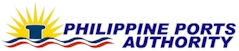 PORT MANAGEMENT OFFICE OF BICOLRegional Center, Rawis, Legazpi City 4500Telefax (052) 482-0404BIDS AND AWARDS COMMITTEEFor Engineering ProjectsINVITATION TO BIDThe Philippine Ports Authority, Port Management Office of Bicol, through its Bids and Awards Committee for Engineering Projects, invites PhilGEPS registered contractors registered with and classified by the Philippine Contractors Accreditation Board (PCAB) to bid for:Interested contractors will be issued bid forms/documents only upon submission of Letter of Intent, presentation of the original PCAB license for verification/authentication purposes, presentation of printed copy of this advertisement downloaded from any of the websites where this advertisement was posted, and upon payment of the non-refundable cost of bid forms/documents.Prospective bidders shall possess a valid PCAB license (at least Medium A for Port, Harbor or Offshore Engineering); have key personnel and equipment available for the prosecution of the contract; and must have completed a contract/project similar in nature and complexity to the contract to be bid. Bidding will be conducted through open competitive bidding procedures as specified in the revised IRR of R.A. 9184. Prospective bidders must submit their bids on the date, time, and place as specified in the above schedule. Late bids shall not be accepted. All bids shall be accompanied by a bid security. The Philippine Ports Authority – Port Management Office of Bicol reserves the right to accept or reject any bid, to annul the bidding process, and to reject all bids at any time prior to the award of contract without thereby incurring any liability to the affected bidder or bidders.DARWIN M. MILLENAChairperson     I.Name of Project: REPAIR OF DAMAGED PORT FACILITIES, PORT OF MATNOG,                             SORSOGON                      II. Contract No.: BCL 1713III.Location of Project : Port of Matnog, SorsogonIV.Project Description: The project involves the repair of RORO Ramp Nos. 4 and 5, drainage system, fence, steel gate, RC Curb, Fender System, and Mooring Bollard. V.Equipment Required: Jackhammer, Air Compressor, Oxy/Acetylene Outfit, Concrete Cutter, Dump Truck, Payloader, Bar Cutter, Bar Bender, One-bagger Concrete Mixer, Concrete Vibrator, Water Truck, Boom Truck.VI. Pre-bid Conference: December 27, 2017 (2:00 PM) at the PMO Bicol Conference Room                                 (Open only to parties who had purchased bid documents.)  VII.Deadline of Submission of Bids:  Bids shall be submitted not later than 9:00 A.M. on                                                    January 8, 2018 at the Conference Room of PMO                                                    Bicol.                            VIII.IX.Approved Budget for the Contract: ₱15,171,215.00Source of Funds: Corporate FundsX.Contract Duration: 210 calendar daysXI.Cost of Bid Documents: ₱11,940.00 (non-refundable)